AGE OF EXPLORATION NOTES 		NAME:_______________ #____In your opinion: is the Columbian Exchange a good thing or a bad thing? Topic/Main Idea/QuestionsAnswersWhat are the 3 G’s of the Age of Exploration?What technological advances enabled the AOE?What is a caravel ship?Draw a mini one, too.What two weapons were improved?What did Europeans want to gain access to?What was the Silk Road? What goods were traded across the Silk Road?Why did the Silk Road close out Europeans?What were the crusades? Holy wars in the middle ages (in this case, between the European Christians and the Middle Eastern Muslims) What is colonization?What did religion have to do with exploration?What drove explorers to explore? Who led the first exploration? Which country was he from?Why Portugal?BARTHOLOMEW DIASVASCO DA GAMACOLUMBUSTREATY OF TORDESILLASAMERIGO VESPUCCIFERDINAND MAGELLANCONQUISTADORSFRANSISCO PIZARROHERNAN CORTESEL DORADOCOLUMBIAN EXCHANGEDraw the arrows that show which way the Columbian exchange works.Write in at least 2 items being “exchanged” for each arrow. 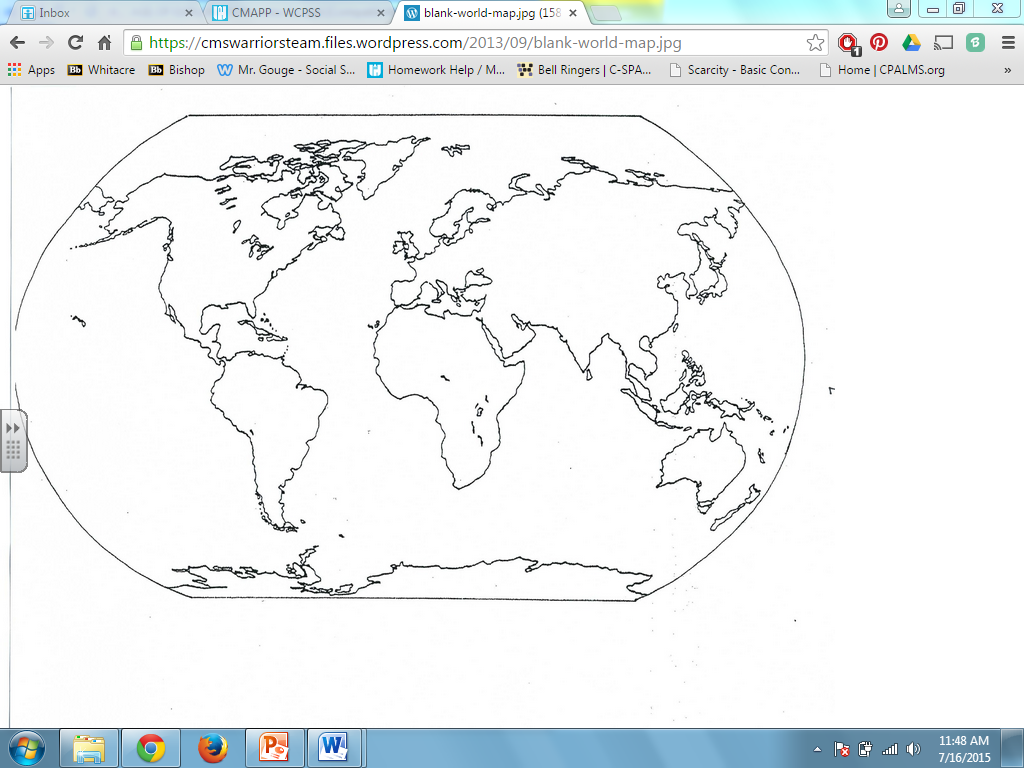 Draw the flow of conquest and colonization. 